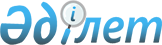 Арнайы экономикалық аймақтардың кейбір мәселелері туралыҚазақстан Республикасы Үкіметінің 2008 жылғы 10 қазандағы N 892 қаулысы
      Қазақстан Республикасының Үкіметі ҚАУЛЫ ЕТЕДІ:
      1. Қазақстан Республикасы Үкіметінің мынадай шешімдеріне өзгерістер енгізілсін:
      1) "TURKISTAN" арнайы экономикалық аймағын құру туралы" Қазақстан Республикасы Үкіметінің 2018 жылғы 29 қазандағы № 693 қаулысында:
      тақырып мынадай редакцияда жазылсын:
      "TURAN" арнайы экономикалық аймағын құру туралы";
      1 және 2-тармақтар мынадай редакцияда жазылсын:
      "1. 2043 жылға дейінгі кезеңге "TURAN" арнайы экономикалық аймағы құрылсын. 
      2. Қоса беріліп отырған "TURAN" арнайы экономикалық аймағы туралы ереже, оның жұмыс істеуінің нысаналы индикаторлары және нысаналы индикаторларға қол жеткізбеудің сындарлы деңгейі бекітілсін.";
      көрсетілген қаулымен бекітілген "TURKISTAN" арнайы экономикалық аймағы туралы ережеде:
      тақырып мынадай редакцияда жазылсын:
      "TURAN" арнайы экономикалық аймағы туралы ереже";
      1 және 2-тармақтар мынадай редакцияда жазылсын:
      "1. "TURAN" арнайы экономикалық аймағы Түркістан облысының аумақтық шекарасы шегінде қоса беріліп отырған жоспарға сәйкес шекараларда орналасқан.
      АЭА аумағы Қазақстан Республикасы аумағының ажырамас бөлігі болып табылады және 3987,39 гектарды құрайды. АЭА аумағының құрамына 6 қосалқы аймақ: ауданы 861,75 гектар тарихи орталық, ауданы 1578,64 гектар әкімшілік іскерлік орталық, ауданы 365 гектар, 35 гектар және 180 гектар өнеркәсіптік аймақтар, ауданы 967 гектар әуежай кіреді.
      2. АЭА:
      1) Түркістан қаласын жеделдете дамыту;
      2) Түркістан қаласының туристік әлеуетін жоғарылату және Түркі әлемінің рухани астанасы ретінде одан әрі қалыптасуы мен қазақстандық және шетелдік келуші туристердің қажеттіліктерін қамтамасыз етіп, қанағаттандыра алатын тиімділігі жоғары, бәсекеге қабілетті туристік инфрақұрылымды дамыту;
      3) туристерге қызмет көрсетуге арналған бірыңғай ақпараттық база құру;
      4) қатысушылар арасындағы өзара сенім мен достық қарым-қатынасты нығайту;
      5) тауарлардың, капиталдың, көрсетілетін қызметтер мен технологиялардың еркін қозғалысын кезең-кезеңімен жүзеге асыру мақсатында сауда және инвестиция үшін қолайлы жағдайлар жасау, кедендік және транзиттік рәсімдерді одан әрі оңайлату;
      6) шетел инвестицияларын тарту, өнеркәсіптің экспортқа бағдарланған және импортты алмастыратын салаларын дамыту;
      7) озық технологияларды импорттау, шетелдік серіктестердің басқару тәжірибесін алу;
      8) Қазақстан азаматтары үшін қосымша жұмыс орындарын құру, персоналдың сапасын және тұтастай алғанда жалпы басқару деңгейін арттыру;
      9) Түркі мемлекеттері ұйымына мүше мемлекеттердің, оның ішінде Каспий бағытындағы көліктік-логистикалық мүмкіндіктерін дамыту мақсаттарында құрылады.";
      көрсетілген қаулымен бекітілген "TURKISTAN" арнайы экономикалық аймағы туралы ережеге қосымша осы қаулыға 1-қосымшаға сәйкес жаңа редакцияда жазылсын;
      көрсетілген қаулымен бекітілген "TURKISTAN" арнайы экономикалық аймағы жұмыс істеуінің нысаналы индикаторлары осы қаулыға 2-қосымшаға сәйкес жаңа редакцияда жазылсын;
      2) "Түркістан облысын әлеуметтік-экономикалық дамытудың 2021 – 2025 жылдарға арналған кешенді жоспарын бекіту туралы" Қазақстан Республикасы Үкіметінің 2018 жылғы 29 қазандағы № 938 қаулысында:
      көрсетілген қаулымен бекітілген Түркістан облысын әлеуметтік-экономикалық дамытудың 2021 – 2025 жылдарға арналған кешенді жоспарында:
      кестеде:
      1-жолда:
      2-баған мынадай редакцияда жазылсын:
      "TURAN" АЭА өнеркәсіптік аймағының аумағында инфрақұрылым салу";
      4-баған мынадай редакцияда жазылсын:
      "ӨҚМ, Түркістан облысының әкімдігі".
      2. Осы қаулы қол қойылған күнінен бастап қолданысқа енгізіледі. "TURAN" арнайы экономикалық аймағы шекарасының жоспары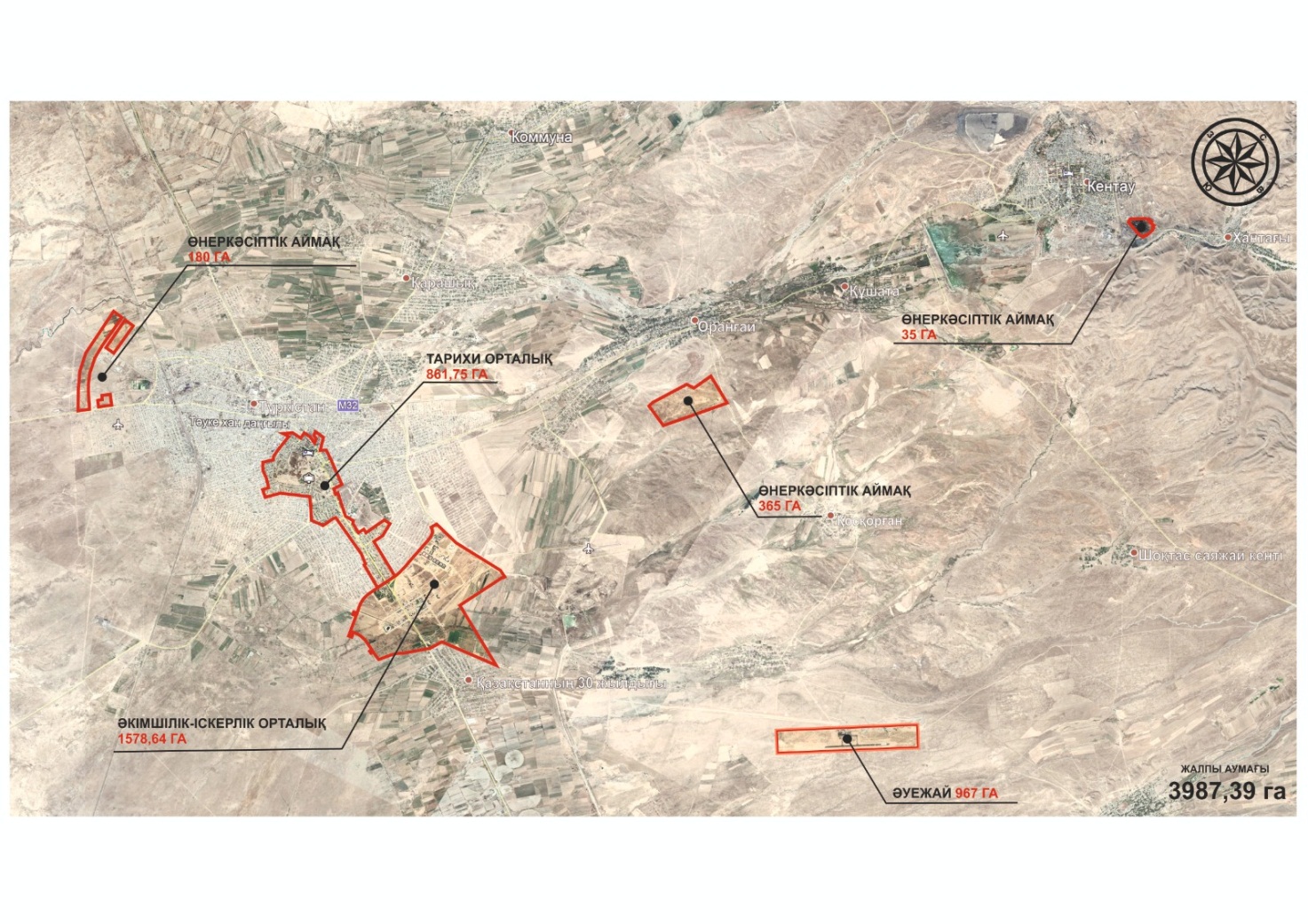 
      6 қосалқы аймақтың жалпы ауданы S = 3987,39 га  "TURAN" арнайы экономикалық аймағы жұмыс істеуінің нысаналы индикаторлары
      кестенің жалғасы
      * - индикаторлардың көрсеткіштері өсу қорытындысымен келтірілген.
					© 2012. Қазақстан Республикасы Әділет министрлігінің «Қазақстан Республикасының Заңнама және құқықтық ақпарат институты» ШЖҚ РМК
				
      Қазақстан РеспубликасыныңПремьер-Министрі 

Ә. Смайылов
Қазақстан Республикасы
Үкіметінің
2023 жылғы 10 қазандағы
№ 892 қаулысына
1-қосымша"TURAN" арнайы
экономикалық аймағы
туралы ережеге
қосымшаҚазақстан Республикасы
Үкіметінің
2023 жылғы 10 қазандағы
№ 892 қаулысына
2-қосымшаҚазақстан Республикасы
Үкіметінің
2018 жылғы 29 қазандағы
№ 693 қаулысымен
бекітілген
Р/с
№
Мақсаттар, міндеттер және көрсеткіштер (атаулары)
Өлшем бірлігі*
Базалық кезең (2018)
2023 жылға қарай қол жеткізу
2023 жылға қарай қол жеткізу
2023 жылға қарай қол жеткізу
2023 жылға қарай қол жеткізу
2023 жылға қарай қол жеткізу
Р/с
№
Мақсаттар, міндеттер және көрсеткіштер (атаулары)
Өлшем бірлігі*
Базалық кезең (2018)
2019
2020
2021
2022
2023
1
2
3
4
5
6
7
8
9
1
Тартылған инвестициялардың жалпы көлемі, оның ішінде (өсумен):**
млрд теңге
19
21
71
96
110
125
2
Шетелдік инвестициялар көлемі
млрд теңге
7
8
51
65
72
80
3
Отандық инвестициялар көлемі
млрд теңге
12
13
20
31
38
45
4
АЭА аумағында тауарларды және көрсетілетін қызметтерді (жұмыстарды) өндіру көлемі**
млрд теңге
12
12
16,8
17,2
19,3
21
5
Қатысушылар саны
компаниялар
24
8
26
38
42
49
6
Қосалқы қызмет түрлерін жүзеге асыратын тұлғалар саны
адам
10
4
12
20
31
40
7
АЭА аумағында құрылатын жұмыс орындарының саны (өсумен)
адам
1630
1083
2150
3321
3940
4630
8
АЭА аумағындағы өндірістің жалпы көлеміндегі жергілікті қамту үлесі
%
15
20
25
30
35
40
Р/с
№
2028 жылға қарай қол жеткізу
2028 жылға қарай қол жеткізу
2028 жылға қарай қол жеткізу
2028 жылға қарай қол жеткізу
2028 жылға қарай қол жеткізу
2028 жылға қарай қол жеткізу
2033 жылға қарай қол жеткізу
2033 жылға қарай қол жеткізу
2033 жылға қарай қол жеткізу
2033 жылға қарай қол жеткізу
2024
2025
2026
2027
2028
2029
2030
2031
2032
2033
10
11
12
13
14
15
16
17
18
19
20
1
137
142
147
152
157
162
165
168
172
175
2
90
93
96
99
102
103
103
105
105
106
3
47
49
51
53
55
59
62
63
67
69
4
23
24
25
27
29
32
35
38
41
44
5
51
53
55
57
59
61
62
62
65
67
6
42
45
48
51
55
57
58
58
60
63
7
4940
5350
5700
6050
6400
6650
7000
7300
7600
7800
8
42
44
45
46
47
48
49
49
49
49
Р/с
№
2038 жылға қарай қол жеткізу
2038 жылға қарай қол жеткізу
2038 жылға қарай қол жеткізу
2038 жылға қарай қол жеткізу
2038 жылға қарай қол жеткізу
2038 жылға қарай қол жеткізу
2043 жылға қарай қол жеткізу
2043 жылға қарай қол жеткізу
2043 жылға қарай қол жеткізу
2043 жылға қарай қол жеткізу
2034
2035
2036
2037
2038
2039
2040
2041
2042
2043
21
22
23
24
25
26
27
28
29
30
31
1
178
180
182
184
186
188
190
192
194
197
21
22
23
24
25
26
27
28
29
30
31
2
106
106
106
108
108
108
108
110
110
110
3
72
74
76
76
78
80
82
82
84
87
4
39
40
42
43
44
44
46
48
50
52
5
69
71
73
73
74
76
78
80
82
85
6
58
59
59
59
65
65
65
66
66
66
7
8100
8400
8700
9000
9200
9400
9600
9800
9900
10000
8
49
49
49
49
49
49
49
50
51
52